成汽联〔2024〕71号关于组织参加工信部第二期“十四五”绿氢-储能-氢化工融合发展暨人才岗位能力提升高级培训班的通知各有关单位和专家：工信部人才交流中心将于近期举办第二期“‘十四五’绿氢-储能-氢化工融合发展暨人才岗位能力提升高级培训班”。为牢牢把握全球能源变革发展大势和机遇，加快培育发展氢能产业，加强氢能产业人才队伍建设，经工业和信息化部人才交流中心委托，并报市经信局同意，现将有关事项通知如下。一、时间及地点时间：2024年5月23日至26日（23日报到）地点：西安市二、培训内容（一）“十四五”国家绿氢-储能-氢化工产业现状及前景 1．氢能产业发展路径、方法、人才队伍建设和项目投资； 2．绿氢-储能-氢化工发展碳配额和碳交易机制建立； 3．双碳背景下氢能产业各个环节的投资机遇与挑战（制、储、运、加、用）等领域； 4．电解水制氢技术发展现状及路径； 5．氢储能安全管理及固态储氢发展方向。（二）氢能车-船-轨应用发展战略、燃料电池与储能技术创新 1．国内外燃料电池与储能发展趋势； 2．氢燃料电池在综合供能系统上的应用前景； 3．氢能船舶-轨道运输技术应用与产业进展案例； 4．车载储能的技术发展路径。 （三）制氢、储氢、运氢、加氢、用氢与案例 1．氢能制备、储存、运输、加注、技术等核心内容； 2．高压、液化及固态储氢技术发展战略及案例； 3．风光水可再生能源与化石能源制氢技术； 4．氨-氢制备核心技术、发展战略及经济可行性案例； 5．电力与化工系统仿真模拟耦合。 （四）加氢站及氢化工 1．氨-氢站开发流程、立项规划、标准、设计与管理； 2．油氢气电合建站的思路与难点分析； 3．氢化工关键技术及其基础设施的挑战； 4．氢站建设、核心设备、第三方认证与安全管理。三、拟邀专家及培训形式 国家发展和改革委员会能源研究所、中国航天科技集团航天推进技术研究院、国家能源集团北京低碳清洁能源研究院新能源技术中心等单位的专家授课。 培训以专题讲座、案例分析和互动交流相结合的方式进行。 四、培训证书学习期满符合条件的学员，可获得由工业和信息化部人才交流中心颁发的培训证书。该证书是工业和信息化部认可的证书，可用于职称评定等方面。五、培训费用培训费用3800元/人/期（含午晚餐、专家费、场地费、材料费、教学服务管理费等），学员食宿统一安排，由培训驻地开具发票。经联盟沟通协调和工信部人才交流中心同意，联盟统一组织参加人员的培训费用优惠至3100元/人/期。联盟将对报名参加的符合条件的人员按下列标准给予费用补贴：理事长、副理事长单位和专家委员会专家补贴100%，即免费参加，理事长、副理事长单位限1人。六、缴费方式费用由联盟代收，发票由联盟对接培训单位集中开具。收款账户信息如下：户  名：成都市绿色智能网联汽车产业生态圈联盟开户行：中国民生银行股份有限公司成都分行账  号：632 397 847请备注单位和参会人员姓名等信息。七、其他事项请于2024年5月20日前将《第二期“十四五”绿氢-储能-氢化工发展和应用暨岗位能力提升高级培训班报名表》（详见附件）发送至秘书处电子邮箱：msc@cdqc.org.cn，联系人：郑琳，联系电话：19980570961。参加学员报名时需提交电子版2寸近期免冠照片及身份证复印件一份，统一由秘书处收集。特此通知。             附件：第二期“十四五”绿氢-储能-氢化工融合发展暨人才岗位能力提升高级培训班报名表		成都市绿色智能网联汽车产业生态圈联盟                                              2024年4月23日      信息公开属性：主动公开成都市绿色智能网联汽车产业生态圈联盟    2024年4月23日印发附件：第二期“十四五”绿氢-储能-氢化工融合发展暨人才岗位能力提升高级培训班报名表培训时间：2024年5月23日至26日（23日报到）  地点：西安市注：报名表复印有效需要准备的资料：1 ．电子版二寸蓝底彩色照片(证书要用，不要证书的除外)：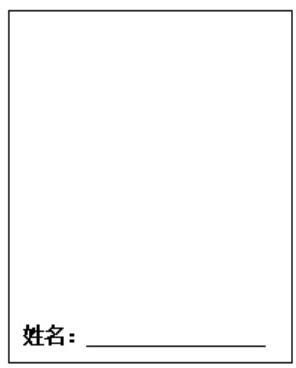 2．开票信息及发票邮寄地址：*单位名称：                                      　　*纳税人识别号：                                    *地址：                                          　　*电话：                                　　     *开户行：                              　　      *账号：                                    　　　   　　发票邮寄地址：                                      　　收件人：                                             　　电话：                                                单位名称通讯地址姓名性别职务手机身份证号(证书需要)身份证号(证书需要)E-mail希望与专家交流的问题是否住宿是□                                 否□是□                                 否□是□                                 否□是□                                 否□是□                                 否□是□                                 否□费用总额万     仟     佰     拾     元整万     仟     佰     拾     元整万     仟     佰     拾     元整万     仟     佰     拾     元整小写¥银行汇款户  名：成都市绿色智能网联汽车产业生态圈联盟开户行：中国民生银行股份有限公司成都分行账  号：632 397 847户  名：成都市绿色智能网联汽车产业生态圈联盟开户行：中国民生银行股份有限公司成都分行账  号：632 397 847户  名：成都市绿色智能网联汽车产业生态圈联盟开户行：中国民生银行股份有限公司成都分行账  号：632 397 847户  名：成都市绿色智能网联汽车产业生态圈联盟开户行：中国民生银行股份有限公司成都分行账  号：632 397 847户  名：成都市绿色智能网联汽车产业生态圈联盟开户行：中国民生银行股份有限公司成都分行账  号：632 397 847户  名：成都市绿色智能网联汽车产业生态圈联盟开户行：中国民生银行股份有限公司成都分行账  号：632 397 847报名方式请参加单位把《报名表》及时发送至报名邮箱：msc@cdqc.org.cn,在报名后5日内将报名费用通过银 行付款，会务组确认收到费用后发送《补充通知 》,详细注明报到时间及地点、日程安排等具体事项。请参加单位把《报名表》及时发送至报名邮箱：msc@cdqc.org.cn,在报名后5日内将报名费用通过银 行付款，会务组确认收到费用后发送《补充通知 》,详细注明报到时间及地点、日程安排等具体事项。请参加单位把《报名表》及时发送至报名邮箱：msc@cdqc.org.cn,在报名后5日内将报名费用通过银 行付款，会务组确认收到费用后发送《补充通知 》,详细注明报到时间及地点、日程安排等具体事项。请参加单位把《报名表》及时发送至报名邮箱：msc@cdqc.org.cn,在报名后5日内将报名费用通过银 行付款，会务组确认收到费用后发送《补充通知 》,详细注明报到时间及地点、日程安排等具体事项。单位印章年  月   日单位印章年  月   日